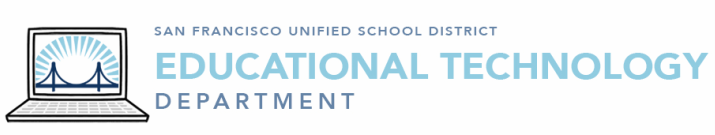 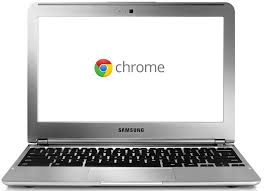 Chromebook Management Plan for [School Name]1. Before Students Use Chromebooks:Review acceptable use agreement from student/family handbook (view pages 100-104 of the 2014-2015 handbook)Consider incorporating digital citizenship lessons into classes: excellent resources and lesson plans are available through Common Sense MediaImplement Chromebooks one step at a time, based on teachers’ comfort levelDetermine teacher checkout policy & calendaring system: Google Sheet / shared Google Calendar / LoCalendar (free shared calendar) / paper sign-out 2. How to Distribute Chromebooks to Students:Determine when students will retrieve their Chromebooks from the cart (before class, at the start of class, when teacher instructs, etc.)Consider giving independent work while other students retrieve their Chromebooks (e.g., independent reading or do now)Consider assigning a student computer monitor role to facilitate this process.Control the flow and number of students moving around (e.g., dismiss table by table)Require students to use two hands, with thumbs up, while carrying ChromebooksShow students an excellent (and entertaining) tutorial videoPractice retrieving Chromebooks correctly before actually using them for the first timeHave a designated start-up task when students have their Chromebooks so that everyone can get started working right awayDetermine whether you will assign numbered Chromebooks to studentsThis allows teachers to hold students accountable for proper handling, but it may take long to distribute and replace Chromebooks to the cartChromebooks are designed to be used by multiple users, and settings and data is always saved, no matter what device is used3. Other Chromebook Handling Notes:no hands on screenuse keys gentlyonly use Chromebook when on a flat, stationary surfacedon't write (or place things) on top of italways carry with two hands on sides, thumbs up, screen closed4. How to Sign In to Chromebooks:elementary schools:K-2: simple sign-on (no data is saved)3-5: add new user → students sign in with “s” account middle / high schools: students sign in with “s” account accounts:studentusername: SLusername@s.sfusd.edupassword: School Loop passwordteacherusername: SFUSDusername@t.sfusd.edupassword: SFUSD passwordPrincipals and School Loop liaisons should have lists of students’ School Loop usernames and passwords. If they don’t, they can request this list by emailing help@sfusd.edu 5. Differences From Laptops:closing the screen does not power downpress power button = log outhold power button = log out and power offstart-up screens are configurable: email help@sfusd.edu with requestsuse apps menu / quick launch bar to launch Chrome apps (websites)install more via Chrome Web Store some apps allow single sign-on with GAFE account)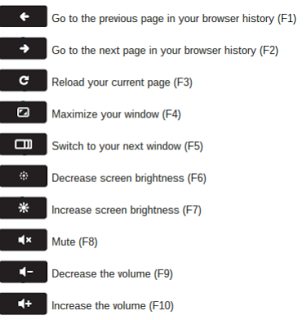 extensions are "behind-the-scenes" apps: e.g., define a word by double clicking (Google Dictionary)install via the Chrome Web Storekeyboard differences / navigation buttonsALT + search = caps lockALT + backspace = delete letterCTRL + backspace = delete wordclick with two fingers = right clickswipe with two fingers = scroll up/down6. Other Classroom Management Notes:The easiest ways for teachers to get started with Chromebooks is using Google Classroom.While teachers give directions or the class is working as a full group, have students close their screens entirely. No work is lost, and students aren’t required to reenter their password.Students work at different paces and have different levels of computer proficiency:differentiate!provide early finisher activitiesclearly state directions in central placeif comfortable, allow students to help one another (let them talk!)There are many ways that teachers can organize your class directions / materials:Google Classrooma class website (using Blogger, google site, etc.)EdmodoSchool Loopwritten directions on paperprojected directions on the board (or written on the white board)Not all students can access the Internet at home, so provide alternatives if you want them to complete homework online (either an alternative option(s) for the assignment or alternate time(s) to complete the assignment)Teach your students basic troubleshooting techniques, and consider assigning “Geek Squad” jobs to students (who assist others when having problems with technology)7. Putting Chromebooks Away & Storing Them:Determine when and how students will put their Chromebooks away. If students in the next period will use the Chromebooks, is it best to return to the cart or keep them on the desks?Dismiss groups--or better yet, assign an order--to place Chromebooks in cartCount the Chromebooks at the end of each periodOne student (assign a job) should attach the power cords at the end of the dayMake sure the cart is locked when not in use (and whenever the teacher is not in the room)Students may never take Chromebooks home. The Chromebooks should also not leave the room where the cart is located.8. Other Site Considerations:Determine where you will store the Chromebook cart when not in useDetermine who will manage the checkout system and who will have the combination code to the padlock on the cart (all teachers or only a few?)For tech support, email help@sfusd.edu or submit a ticket at help.sfusd.eduInclude serial number of device(s)With your school’s principal and administration, determine a protocol and consequences hierarchy for when students mistreat hardware or misuse technology.Ideally, your consequence is not disallowing technology use because all students need to use technology and teachers will have extra work to provide alternative assignments9. Other Resources:Chromebook GuidebookChromebook Training Site (with Zaption tutorial)30 ways to use Chromebooks in the classroom80 tips for using Chromebooks100 tips for using Chrome (browser)Chrome Usage Guide by Samsung